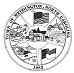 Town of WeddingtonClosing Dedicated Streets and Alleyways PetitionApplicant/PetitionerName __________________________________________________ Phone No. ________________________________Mailing Address _________________________________________________ Email ____________________________City_____________________________________   State __________   Zip _______________               Applicant/PetitionerName __________________________________________________ Phone No. ________________________________Mailing Address _________________________________________________ Email ____________________________City_____________________________________   State __________   Zip _______________               Applicant/PetitionerName __________________________________________________ Phone No. ________________________________Mailing Address _________________________________________________ Email ____________________________City_____________________________________   State __________   Zip _______________               Name of Street/location of Alley:_________________________________________________________________________________________________General description of location: ________________________________________________________________________________________________________________________________________________________________________ As shown on the map/survey or metes and bounds description and made a part of this application/petition.  Name of Street/location of Alley:_________________________________________________________________________________________________General description of location: ________________________________________________________________________________________________________________________________________________________________________ As shown on the map/survey or metes and bounds description and made a part of this application/petition.  Name of Street/location of Alley:_________________________________________________________________________________________________General description of location: ________________________________________________________________________________________________________________________________________________________________________ As shown on the map/survey or metes and bounds description and made a part of this application/petition.  __________________________________(applicant/petitioner) requests the above street/alley be closed and abandoned in accordance with the provisions of Chapter 160A Section 299, subsection (a) of the North Carolina General Statutes.  The petitioner alleges that:Reason for requesting closing: ________________________________________________________________The closing of ___________________________ street is not contrary to the public interest.No individual, partnership or corporation owning property in the vicinity of this street/alley or in the subdivision in which it is located will be deprived of reasonable means of ingress and egress to his or its property by virtue of the closing.The street (or portion thereof) which petitioner requests be closed and abandoned is described by interested bounds or shown on map/survey and attached as part of this application.The street (or portion thereof) requested to be closed and abandoned has not been previously accepted by North Carolina Department of Transportation for maintenance.The petitioner respectfully requests the Town Council of the Town of Weddington consider this petition and set the time for public hearing upon this matter as required by law. Applicant/Petitioner Signature:  ____________________________________Date: _______________________________Attachments: map/survey or described metes and bounds__________________________________(applicant/petitioner) requests the above street/alley be closed and abandoned in accordance with the provisions of Chapter 160A Section 299, subsection (a) of the North Carolina General Statutes.  The petitioner alleges that:Reason for requesting closing: ________________________________________________________________The closing of ___________________________ street is not contrary to the public interest.No individual, partnership or corporation owning property in the vicinity of this street/alley or in the subdivision in which it is located will be deprived of reasonable means of ingress and egress to his or its property by virtue of the closing.The street (or portion thereof) which petitioner requests be closed and abandoned is described by interested bounds or shown on map/survey and attached as part of this application.The street (or portion thereof) requested to be closed and abandoned has not been previously accepted by North Carolina Department of Transportation for maintenance.The petitioner respectfully requests the Town Council of the Town of Weddington consider this petition and set the time for public hearing upon this matter as required by law. Applicant/Petitioner Signature:  ____________________________________Date: _______________________________Attachments: map/survey or described metes and bounds__________________________________(applicant/petitioner) requests the above street/alley be closed and abandoned in accordance with the provisions of Chapter 160A Section 299, subsection (a) of the North Carolina General Statutes.  The petitioner alleges that:Reason for requesting closing: ________________________________________________________________The closing of ___________________________ street is not contrary to the public interest.No individual, partnership or corporation owning property in the vicinity of this street/alley or in the subdivision in which it is located will be deprived of reasonable means of ingress and egress to his or its property by virtue of the closing.The street (or portion thereof) which petitioner requests be closed and abandoned is described by interested bounds or shown on map/survey and attached as part of this application.The street (or portion thereof) requested to be closed and abandoned has not been previously accepted by North Carolina Department of Transportation for maintenance.The petitioner respectfully requests the Town Council of the Town of Weddington consider this petition and set the time for public hearing upon this matter as required by law. Applicant/Petitioner Signature:  ____________________________________Date: _______________________________Attachments: map/survey or described metes and bounds